PONEDJELJAK, 18. 5. 2020.2. a razredSAT RAZREDNIKADragi učenici, nadam se da ste se za vikend odmorili  i uživali u igri i druženju s najmilijima! Za današnji sat malo ćemo istraživati. Pratit ćemo promjene na jednom (istom) stablu kroz sva četiri  godišnja doba.Moje stablo u proljećeU svojem dvorištu, voćnjaku, parku odaberite stablo ili voćku koju ćete promatrati. Ono će biti predmet vašeg istraživanja kroz godišnja doba.Dobro promotrite sve dijelove stabla. Promatrajte, opipajte, osluškujte... Promjene koje ćete pratiti opisno ćete zapisati u rubrike. Zadatak:Promatrajte stablo i fotografirajte ga. Upišite podatke opisnog praćenja na računalu(ne u bilježnicu) i stavite u post.HRVATSKI JEZIK, čitanka str. 80.Odgovorite kratko na ova pitanja.Kako bi nazvali nekoga tko stalno zapitkuje?________.Kako bi nazvali nekoga tko dosađuje?__________.Kako bi nazvali nekoga tko nešto produžuje?___________ . Nekoliko puta naglas pročitaj priču Produženko, Jakše Fiamenga.Odgovore na pitanja napiši u pisanku ( pitanja nije potrebno prepisati).  Tko su likovi u ovoj priči? Tko priča priču? Zašto mlađi brat ide starijem na živce? Što znači kad nekomu ideš na živce? Tko je Produženko u priči? Što mu je uvijek duže? Podcrtaj rečenice koje govore o tome. Što je Produženku kraće i najkraće? I kako to braća zajedno rješavaju? Što znači kad se netko pravi važan? Slažeš li se s piscem da to uopće nije važno? Objasni. Koji tekst smo čitali? Koja je to vrsta teksta (pjesma, priča ili igrokaz)?Je li ovo  priča o stvarnom ili nestvarnom događaju?MATEMATIKARedoslijed izvođenja računskih radnji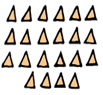 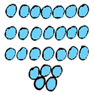 3 •  6 + 4 = 18 + 4 = 22                     3 •   7 + 5 = 21 + 5 = 264 + 3 •  6 = 4 + 18 = 22                     5 + 3 •  7 = 5 + 21 = 265 •  6 + 7 - 3 = 30 + 4 = 3420 : 2 + 2 = 10 + 2 = 1240 + 15 : 3 = 40 + 5 = 45100 - 8 •  6 = 100 - 48 = 52Riješite zadatke u udžbeniku na str. 68. i 69.ENGLESKI JEZIKTjedan 18.5. – 22.5.Udžbenik str. 46.Danas učimo 4 nove riječi : clean, dry, wet and dirty.Poslušajte pjesmicu u privitku. Zatim ponovo poslušajte i nadopunite prazne crte riječima koje su gore zadane. Kada to učinite, pustite pjesmicu i 3. put i pokušajte zapjevati uz tekst u udžbeniku.Zatim ćete prepisati plan ploče u bilježnicu.Plan ploče:CLEAN – čistDRY – suhWET – mokarDIRTY – prljavZatim poslušajte novu pjesmicu u privitku ( 93 ) te ubacite riječi iz 4.zadatka po redu kako su prikazane u knjizi : big, new, small, old. (* nadam se da se sjećate značenja tih riječi )2.SATIzradite „spinner“ koji se nalazi u udžbeniku na str. 69. obojajte ga, izrežite i spojite ta 2 kruga u sredini olovkom tako da probušite oba kruga ali pazite da na vrh stavite ovaj krug kojem nedostaje četvrtina. Na taj način možete vježbati rečenice:My spade is clean.My towel is dry.My dog is wet.My bucket is dirty.Prepiši te rečenice u bilježnicu.Radna bilježnica str. 41.Pročitaj rečenice i stavi kvačicu ili križić ovisno o tome jesu li rečenice točne za sliku ispod.U 2. zadatku nadopuni odgovarajuću riječ na crtu.Važno! OVAJ TJEDAN NE MORATE NIŠTA SLATI! Audio zapisi su u prilogu maila.